"10"августа  2017 года                   с. Усть-Кумир                                   №31                   О создании комиссии по списанию Материальных запасовТалицкого сельского поселения 1.Создать  комиссию по списанию материальных запасов Талицкого сельского поселения. 2. Контроль за исполнением настоящего распоряжения оставляю за собой.Председатель комиссии- Черепанова Л.Г. – глава Талицкого сельского поселения,        Состав комиссии:Головина Т.В. -  депутат  Талицкого сельского поселения,Аникина Л.В.- делопроизводитель Талицкого сельского поселения.Глава Талицкого сельского поселения                                                                   Л.Г.ЧерепановаРоссия Алтай РеспубликанынКан-Оозы аймактынТалица jурттын муниципал тозолмозинин администрациязы Зеленый ором 27, Талица  jурт Алтай Республика, 649458 Тел. 26-4-19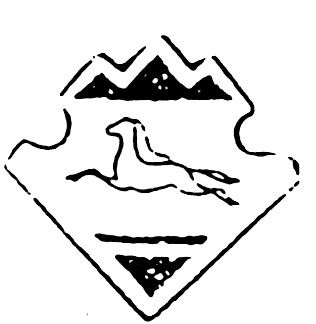 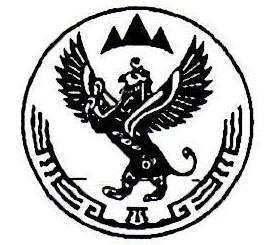 